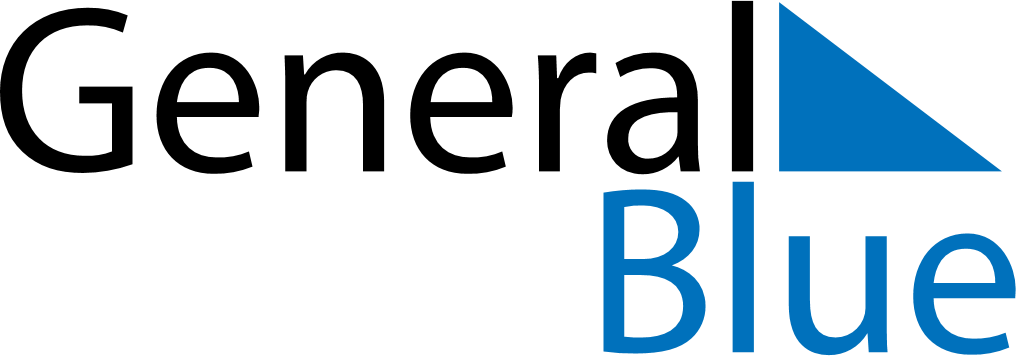 September 2026September 2026September 2026LiechtensteinLiechtensteinSUNMONTUEWEDTHUFRISAT123456789101112Mariä Geburt131415161718192021222324252627282930